SV Marknesse, afdeling volleybal, is een vereniging met ambities waar gewerkt wordt met een algemeen beleidsplan evenals een jeugdbeleidsplan. In deze beleidsplannen gaan wij uit van de volgende visie:SVM, afdeling volleybal, biedt mensen uit Marknesse en omstreken de mogelijkheid om op een plezierige wijze de volleybalsport te bedrijven en is zowel gericht op prestatiesport als op breedtesport. Daarbij is er ruimte voor sportieve ambitie waarbij iedereen het beste uit zichzelf en/of zijn team probeert te halen.Naast onze visie hechten we bij SVM, afdeling volleybal ook veel waarde aan het uitdragen van de volgende kernwaarden Respect en veiligheid: Binnen de vereniging behoren alle leden en bezoekers, zowel in als buiten het veld, iedereen met respect te behandelen. Hieronder valt ook het waarborgen van een veilig sportklimaat, waarbij een ieder zich thuis en veilig voelt.Toegankelijk en open: Wij willen een vereniging zijn die toegankelijk is voor een brede groep mensen uit Marknesse en omgeving. Door middel van een open houding, elkaar positief aanspreken en actief omgaan met feedback, behouden we een prettige sfeer. Sportieve ambities: We hebben sportieve ambities waarbij we met een aantal teams op een zo hoog mogelijk niveau proberen te acteren bij zowel de jeugd als senioren. Bij andere teams wordt prestatie zeker gestimuleerd, maar is de breedtesport minstens zo belangrijk. Ook is er een mogelijkheid om op recreatief niveau te spelen. Samenwerken: We streven naar een grote mate van betrokkenheid van de leden en mensen die op een of andere manier verbonden zijn met de vereniging. Ook vinden wij het belangrijk dat er een grote mate is van verbondenheid tussen leden onderling. Door samen te werken en activiteiten te organiseren geven we leden en mensen die op een of andere manier verbonden zijn met de vereniging, het gevoel dat we samen onze vereniging dragen. Binnen SVM volleybal geldt het motto: “vele handen maken licht werk”. De vereniging kent een bestuur en diverse commissies die zich bezig houden met specifieke zaken zoals maken en uitvoeren van beleid, financiën, materialen, jeugd, sponsoring, toernooien, enz. SVM volleybal telt plusminus 140 leden, waarvan een groot deel bestaat uit junioren/pupillen.

De jeugd vormt dan ook een belangrijk onderdeel van onze vereniging. Er wordt wel eens gezegd; “ wie de jeugd heeft, heeft de toekomst”. Wat dat betreft zit het dus bij SVM wel goed.

Als bestuur voelen wij ons verantwoordelijk om aan de toekomst van SVM volleybal zo goed mogelijk invulling te geven. Dat doen wij door ons als vrijwilliger beschikbaar te stellen voor diverse functies. Maar dat is niet voldoende. Om de actieve leden en de vereniging in haar totaliteit een toekomst te bieden en een klimaat te creëren waarin de sporter zich thuis voelt, is ook geld nodig. Reden waarom wij een beroep doen op U als mogelijke donateur.Wat vragen wij en wat hebben wij te bieden

Wij willen onze teamleiders, trainers en verenigingsscheidsrechters graag de gelegenheid bieden om cursussen te volgen om zich verder te bekwamen in hun functie. SVM volleybal wil haar leden immers kwalitatief goede trainers bieden die hiervoor een passende vergoeding krijgen. Daarnaast hebben wij te maken met stijgende kosten zoals huur van de zaal. Vanwege deze toenemende kosten heeft onze vereniging, naast contributie ook behoefte aan additionele inkomsten.Deze additionele inkomsten komen uit sponsoring en donaties. Voor sponsoring heeft SVM volleybal verschillende opties te bieden die op onze website te vinden zijn. Voor donaties kan gebruik worden gemaakt van de optie die de “club van 50” biedt. Met een donatie van € 50,= kunt u als supporter van SVM Volleybal een belangrijke bijdrage leveren aan het financieel gezond houden van onze club. Deze donatie van € 50,= kan eenmalig maar ook jaarlijks zijn. Indien u dit wenst zal uw naam op een “club van 50” banner worden gezet. Deze banner zal tijdens de wedstrijden dan het Dames 1 team en het Heren 1 team goed zichtbaar in de zaal worden gepresenteerd. Wij hopen dat onze vereniging u als donateur mag verwelkomen. Indien u gebruik wil maken van deze donateursoptie dan kunt u onderstand donateursformulier invullen.Met vriendelijke groet,Sponsorcommissie SVM Volleybal---------------------------------------------------------------------------------------------------------------------------Ondergetekende ………………..  zal als supporter van SVM Volleybal het volgende bedrag aan SVM Volleybal doneren:€ 50,= als eenmalige donatie€ 50,= als jaarlijkse donatie€ …………………Donatie kan worden geïnd d.m.v.Cash donatieOverschrijving op bankrekening NL45RABO0114266506Factuur op banknummer ………………. Op naam van …………..Als donateur maak ik graag gebruik van de gelegenheid om mijn naam als donateur op de “club van 50” poster te laten zettenJa, onder de naam van: ……………………………………………Nee.Ondertekend:Naam Donateur: …………………………………………………….., datum ………………….Dit formulier kan worden ingeleverd bij de secretaresse: Loes Obbema, adres: Grachtwal 17, 8316 BV, Marknesse. U kunt het ingevulde formulier ook mailen (b.v. door het maken en versturen van een foto) naar SVMvolleybal@hotmail.nl
Voor vragen kunt u terecht bij SVMvolleybal@hotmail.nlSportvereniging SV MarknesseAfdeling VolleybalInformatie voor donateurs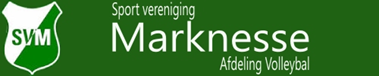 